ΣΥΛΛΟΓΟΣ ΕΚΠΑΙΔΕΥΤΙΚΩΝ Π. Ε.                    Μαρούσι  30 – 10 – 2022                                                                                                                   ΑΜΑΡΟΥΣΙΟΥ                                                   Αρ. Πρ.: 240 Ταχ. Δ/νση: Κηφισίας 211                                            Τ. Κ. 15124 Μαρούσι                                                      Τηλ. & Fax: 210 8020697                                   Πληροφ.: Πολυχρονιάδης Δ. (6945394406)                                                 Email:syll2grafeio@gmail.com               Δικτυακός τόπος: http//: www.syllogosekpaideutikonpeamarousisou.gr ΠΡΟΣ: ΤΑ ΜΕΛΗ ΤΟΥ ΣΥΛΛΟΓΟΥ ΜΑΣΚοινοποίηση: Δ.Ο.Ε., Συλλόγους Εκπ/κών Π. Ε. της χώραςΕΞΩ ΟΙ ΦΑΣΙΣΤΕΣ ΑΠΟ ΤΑ ΣΧΟΛΕΙΑ ΚΑΙ ΤΙΣ ΓΕΙΤΟΝΙΕΣ ΜΑΣΑντιφασιστική διαδήλωση την Τρίτη 1 Νοέμβρη, στις 7.00 μ.μ., στη πλατεία ΗΣΑΠ Ηρακλείου & Αντιφασιστική συναυλία το Σάββατο 12 Νοέμβρη, στις 6.00 μ.μ., στην πλατεία ΗΣΑΠ στο ΜαρούσιΗ οργανωμένη επίθεση, από ομάδα φασιστών σε μαθητές και σε μέλη αντιρατσιστικής συλλογικότητας, που μοίραζαν φυλλάδια, την Πέμπτη 6/10 στο 1ο ΕΠΑΛ Αμαρουσίου, είναι «σήμα κινδύνου» για όλο το δημοκρατικό λαό.Η επίθεση ξεκίνησε αμέσως μετά το τέλος της εξόρμησης με τους φασίστες να βγαίνουν έξω από το Σχολείο και κραυγάζοντας φασιστικά συνθήματα επιτέθηκαν με κλωτσιές και μπουνιές σε βάρος της δημοτικής συμβούλου Αμαρουσίου, Αφροδίτης Φράγκου, και ενός μέλους της ΚΕΕΡΦΑ που διακομίστηκε στο ΚΑΤ.Η συγκεκριμένη επίθεση δεν ήταν κάποιο "μεμονωμένο γεγονός". Είχε προηγηθεί η επίθεση σε φοιτητή στο Ν. Ηράκλειο, στις 29/9, που του επιτέθηκε φασίστας με γροθιές, επειδή, όπως δήλωσε, φορούσε μπλούζα γνωστού συγκροτήματος του αντιφασιστικού χώρου. Ανάλογες επιθέσεις υπήρχαν στο παρελθόν και σε άλλα σχολεία καθώς και σε γειτονιές. Γι' αυτό πρέπει να είμαστε σε εγρήγορση.Δύο χρόνια μετά την καταδίκη των νεοναζί της Χρυσής Αυγής ως "εγκληματική οργάνωση", οι φασίστες προσπαθούν να ξανασηκώσουν κεφάλι. Το βλέπουμε στη διάρκεια της δίκης στο Εφετείο όπου ο δικηγόρος τους, Πλεύρης, χαιρετάει φασιστικά με την ανοχή του δικαστηρίου και της αστυνομίας. Το βλέπουμε με τις πάνω από δέκα επιθέσεις σε μετανάστες και αντιρατσιστές που σημειώθηκαν τον τελευταίο χρόνο. Η πολιτική της ακρίβειας, της φτωχοποίησης, της καταστολής, του ρατσισμού και του σεξισμού είναι ενάντια στις ανάγκες και στα συμφέροντα του λαού και, ταυτόχρονα, ενισχύει την ανασύνταξη του φασιστικού κινήματος.Η κυβέρνηση της φασίστριας,  θαυμάστριας του Μουσολόνι, Μελόνι στην Ιταλία, η πρώτη κυβέρνηση στην Ευρώπη με τη συμμετοχή των φασιστών από το τέλος του Β Παγκοσμίου Πολέμου, η άνοδος της Λεπέν στη Γαλλία και των φασιστών σε άλλες, μας προειδοποιούν ότι δεν τελειώσαμε με την απειλή του φασισμού.   Εμείς που υπογράφουμε αυτό το κείμενο (οι υπογραφές συνεχίζονται) καλούμε όλες και όλους, φορείς και συλλογικότητες, κάθε δημοκρατικό πολίτη να ενώσουμε τις δυνάμεις και τις φωνές μας για να βάλουμε οριστικά το φασισμό στο "χρονοντούλαπο της ιστορίας".Ο φασισμός δεν είναι μόνο ιδεολογία. Είναι ένας μηχανισμός βίας και δολοφονίας ενάντια σε κάθε τι διαφορετικό, σε κάθε τι που τους μπαίνει εμπόδιο. Χωρίζει τους ανθρώπους ανάλογα με το χρώμα, τη φυλή, το σεξουαλικό προσανατολισμό. Από το Ολοκαύτωμα μέχρι τις δολοφονίες του αντιφασίστα Παύλου Φύσσα και του μετανάστη Λουκμάν και από τις οι επιθέσεις σε μέλη της ΛΟΑΤΚΙ κοινότητας, σε ανάπηρους, σε Ρομά μέχρι αγωνιστές συνδικαλιστές και αντιφασίστες, η ιστορία του φασισμού είναι γεμάτη αίμα.Β΄ ΕΛΜΕ και Δ' ΕΛΜΕ Αν. Αττικής, Σύλλογος Εκπ/κών Π. Ε. Αμαρουσίου, Ένωση Συλλόγων Γονέων Αμαρουσίου, Σύλλογος Γονέων & Κηδεμόνων 4ου ΓΕΛ Ηρακλείου, Σύλλογος Αρκάδων, Ναυταθλητικός Σύλλογος Πεύκης – Λυκόβρυσης, Σύλλογος Πολιτιστικής & Κοινωνικής Παρέμβασης Ηρακλείου Αττικής ΑΡΓΩ, Δίκτυο Αλληλεγγύης: "Αόρατος Κόσμος Νέα Ιωνία - Ηράκλειο", Πολιτιστικός Σύλλογος: "Άλλος Τόπος Επικοινωνίας και Πολιτισμού", Δίκτυο Αλληλεγγύης: "Η Σανίδα" , Κίνηση Ενωμένοι Ενάντια στο Φασισμό και την Φασιστική Απειλή – ΚΕΕΡΦΑ Βορείων ΠροαστίωνΑντίσταση με τους Πολίτες του Χαλανδρίου, Φυσάει Κόντρα στην Αγία Παρασκευή , Δίκτυο Πολιτών Χολαργού – Παπάγου, Πολίτες σε Δράση, Λυκόβρυση - Πεύκη Μαζί, Ενωμένο Μαρούσι, Ενότητα  Ανατροπή και Έργο για το Μαρούσι, Εκτός των Τειχών – Μαρούσι, Γαλάτσι από Κοινού, Ενότητα για τη Ν. Ιωνία, ΑΚΕΠ - Συνεργασία Ηράκλειο, Ηράκλειο Αλλιώς, Δίκτυο Πολιτών – Ηράκλειο, Πνοή Ηράκλειο, Κόκκινη Ρωγμή στο Ηράκλειο 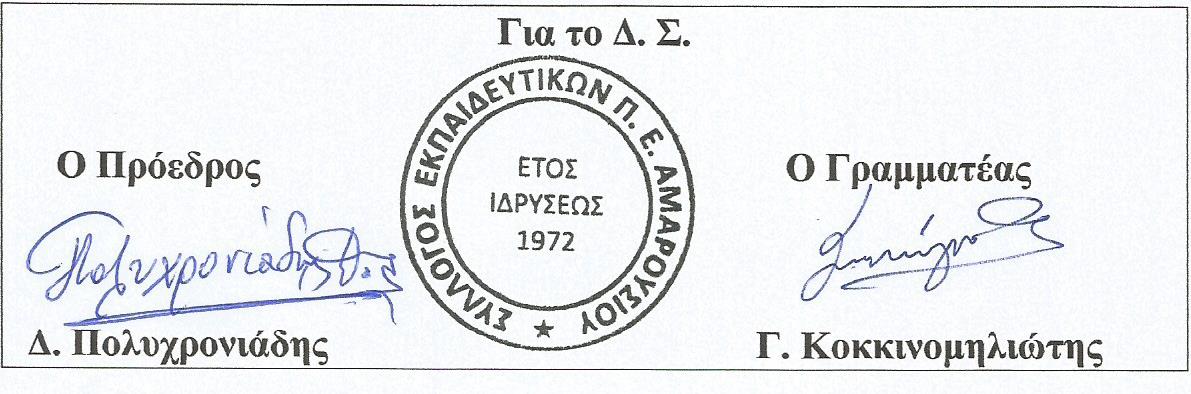 